Publicado en Bilbao el 19/02/2024 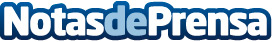 Bikote Solar, 18 años llevando la energía solar al sector empresarialLa empresa ha evolucionado con el avance del sector fotovoltaico y en los últimos seis años su negocio se ha multiplicado por diecisieteDatos de contacto:Bikote SolarBikote Solar94 438 36 08Nota de prensa publicada en: https://www.notasdeprensa.es/bikote-solar-18-anos-llevando-la-energia-solar Categorias: País Vasco Emprendedores Sostenibilidad Sector Energético http://www.notasdeprensa.es